Siemens Healthineers Announces Investment in 15 Real Estate Projects to Enhance Company Workspaces; Expand Manufacturing and R&D Capabilities The capital workplace improvement program was designed with employees in mind to bring added flexibility and workspace transformations that meet evolving needs to bring innovations to customers. The real estate projects began in late 2021, with planned completion in 2024.Siemens Healthineers is proud to announce a new capital workplace improvement program, which will enhance company workspaces while growing manufacturing and R&D capabilities. The program spans more than 15 U.S. locations, with planned construction and renovations designed to increase flexibility for employees, such as health and wellness spaces, collaboration hubs, enhanced technology infrastructure, and customer experience centers. Siemens Healthineers is also investing to expand manufacturing and R&D capabilities across its diagnostic imaging and laboratory diagnostics portfolios. The renovations began in late 2021 and are scheduled for completion in 2024. “Investing into the workplace is investing into the future of Siemens Healthineers. As the needs of our employees and our business evolve, we need to transition our physical infrastructure to reflect the new realities of the modern workplace,” said Darleen Carron, member of the Managing Board and Chief Human Resources Officer, Siemens Healthineers. “We designed every aspect of the projects with our employees in mind and are excited by the enhancements, which will allow us to attract and retain the highest-quality talent in the industry.”The capital improvement program includes the renovation of the Glasgow Laboratory Diagnostics Manufacturing Facility located in Delaware, which was announced in September 2021. The Glasgow renovation, to be completed over the next two years, will allow for enhanced manufacturing capabilities for more than 20 diagnostic tests.“These strategic real estate investments will position us for future growth, including expanded manufacturing and R&D capabilities that will enable us to pioneer breakthroughs in healthcare. These enhancements are scalable across more than 15 U.S. locations and represent the most significant transformation effort in decades,” said David Pacitti, President of Siemens Medical Solutions USA, Inc. and Head of the Americas, Siemens Healthineers.Siemens Healthineers will share additional details about the other planned construction and renovation projects in the capital improvement program in the coming months.Contact for journalistsLance Longwell, Siemens HealthineersPhone: +1 610-883-0788; Email: Lance.Longwell@Siemens-Healthineers.comSiemens Healthineers AG (listed in Frankfurt, Germany: SHL) pioneers breakthroughs in healthcare. For everyone. Everywhere. As a leading medical technology company headquartered in Erlangen, Germany, Siemens Healthineers and its regional companies is continuously developing its product and service portfolio, with AI-supported applications and digital offerings that play an increasingly important role in the next generation of medical technology. These new applications will enhance the company’s foundation in in-vitro diagnostics, image-guided therapy, in-vivo diagnostics, and innovative cancer care. Siemens Healthineers also provides a range of services and solutions to enhance healthcare providers’ ability to provide high-quality, efficient care. In fiscal 2021, which ended on September 30, 2021, Siemens Healthineers, which has approximately 66,000 employees worldwide, generated revenue of €18.0 billion and adjusted EBIT of €3.1 billion. Further information is available at www.siemens-healthineers.com.Press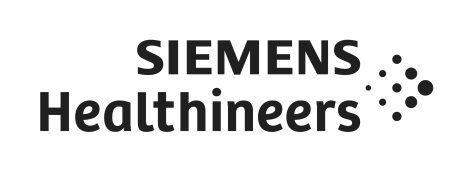 Malvern, PAFebruary 23, 2022Malvern, PAFebruary 23, 2022Siemens Medical Solutions USA, Inc.Communications Lance Longwell
40 Liberty BlvdMalvern, PA 19355USA
